ПРОЕКТ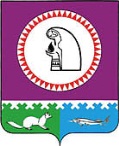 О внесении изменений в муниципальный правовой акт  Во исполнение требований, установленных подпунктом «д» пункта 1 Указа Президента Российской Федерации от 07.05.2012 № 601 «Об основных направлениях совершенствования системы государственного управления», в целях приведения муниципального правового акта в соответствие с действующими правовыми актами Российской Федерации:1. Внести в раздел II «Стандарт предоставления муниципальной услуги» административного регламента предоставления муниципальной услуги «Прием заявлений об оказании первичной медико-санитарной помощи в амбулаторно-поликлинических, стационарно-поликлинических и больничных муниципальных учреждениях и подразделениях скорой медицинской помощи, медицинской помощи женщинам в период беременности, во время и после родов, а также  предоставление информации о такой помощи и постановка на соответствующий учет», утверждённого постановлением администрации Октябрьского района от 15.06.2012 № 2275, следующие изменения: 1.1. В абзаце 6 пункта 2.4 слова «20 минут» заменить словами «15 минут».1.2. Пункт 2.5 изложить в новой редакции:«2.5. Правовые основания для предоставления муниципальной услуги:-  Конституция Российской Федерации;-  Указ Президента Российской Федерации от 02.10.1992  № 1157 «О дополнительных мерах государственной поддержки инвалидов»; - Федеральный закон от 17.09.1998 № 157-ФЗ «Об иммунопрофилактике инфекционных болезней»; - Федеральный закон от 30.03.1999 № 52-ФЗ «О санитарно-эпидемиологическом благополучии населения»;   -  Федеральный закон от 18.06.2001  №  77-ФЗ «О предупреждении распространения туберкулеза в Российской Федерации»; - Федеральный закон от 06.10.2003 № 131-ФЗ «Об общих принципах организации местного самоуправления в Российской Федерации»; -  Федеральный закон от 27.07.2006 № 152-ФЗ «О персональных данных»;- Федеральный закон от 21.11.2011 № 323-ФЗ «Об основах охраны здоровья граждан в Российской Федерации»; -  постановление Правительства Российской Федерации от 04.10.2012 № 1006          «Об утверждении Правил предоставления медицинскими организациями платных медицинских услуг»; -  постановление Главного государственного санитарного врача Российской Федерации от  03.03.2008 № 15  «Об утверждении санитарно-эпидемиологических правил   СП 3.3.2342-08»;- постановление Главного государственного санитарного врача Российской Федерации от  18.05.2010  № 58  «Об утверждении СанПиН 2.1.3.2630-10»  «Санитарно-эпидемические  требования к организациям, осуществляющим медицинскую деятельность»; - приказ Министерства здравоохранения и социального развития Российской Федерации  от 22.11.2004 № 255 «О Порядке оказания первичной медико-санитарной помощи  гражданам, имеющим право на получение набора социальных услуг»;- приказ Министерства здравоохранения и социального развития Российской Федерации  от  22.11.2004  № 256 «О Порядке медицинского отбора и направления больных на санаторно-курортное лечение»;- приказ Министерства здравоохранения и социального развития Российской Федерации от   17.01.2005  № 84  «О порядке осуществления деятельности врача общей практики (семейного врача)»; - приказ Министерства здравоохранения и социального развития Российской Федерации от 01.12.2005  № 753 «Об оснащении диагностическим оборудованием амбулаторно-поликлинических и стационарно-поликлинических учреждений муниципальных образований»; - приказ Министерства здравоохранения и социального развития Российской Федерации от  12.02.2007  № 110  «О порядке назначения  и выписывания лекарственных препаратов, изделий медицинского назначения и специализированных продуктов лечебного питания»;- приказ Министерства здравоохранения и социального развития Российской Федерации от 15.05.2012 № 543н  «Об утверждении Положения об организации оказания первичной медико-санитарной помощи взрослому населению»;- приказ Министерства здравоохранения и социального развития Российской Федерации от 05.05.2012 № 502н «Об утверждении порядка создания и деятельности врачебной комиссии медицинской организации»;  -   приказ Министерства здравоохранения Российской Федерации от   01.11.2012            № 572н  «Об утверждении Порядка оказания медицинской помощи по профилю «акушерство и гинекология (за исключением использования вспомогательных репродуктивных технологий)»; -  приказ Министерства здравоохранения Российской Федерации  от 11.03.2013  № 121н «Об утверждении Требований к организации и выполнению работ (услуг) при оказании первичной медико-санитарной, специализированной (в том числе высокотехнологичной), скорой (в том числе скорой специализированной), паллиативной медицинской помощи, оказании медицинской помощи при санаторно-курортном лечении, при проведении медицинских экспертиз, медицинских осмотров, медицинских освидетельствований и санитарно-противоэпидемических (профилактических) мероприятий в рамках оказания медицинской помощи, при трансплантации (пересадке) органов и (или) тканей, обращении донорской крови и (или) ее компонентов в медицинских целях»;- Закон Ханты-Мансийского автономного округа-Югры от 08.07.2005 № 62-оз           «О наделении органов местного самоуправления муниципальных образований отдельными государственными полномочиями  Ханты-Мансийского автономного округа-Югры»;   - постановление Правительства Ханты-Мансийского автономного округа-Югры             от 29.10.2012 № 426-п «О Территориальной программе государственных гарантий бесплатного оказания гражданам Российской Федерации медицинской помощи в Ханты-Мансийском автономном округе - Югре на 2013 год и на плановый период 2014 и 2015 годов».1.3.  В пункте 2.11 слова «14 дней» заменить словами «10 дней».            2. Опубликовать настоящее постановление  в газете «Октябрьские вести» и разместить на официальном  веб-сайте  Октябрьского района.             3. Контроль за выполнением постановления возложить на заместителя главы администрации Октябрьского района по социальным  вопросам  Галееву Т.Г.Исполняющий обязанности главы администрации Октябрьского района                                                                         Н.Г. КуклинаМуниципальное образование Октябрьский районАДМИНИСТРАЦИЯ ОКТЯБРЬСКОГО РАЙОНАПОСТАНОВЛЕНИЕМуниципальное образование Октябрьский районАДМИНИСТРАЦИЯ ОКТЯБРЬСКОГО РАЙОНАПОСТАНОВЛЕНИЕМуниципальное образование Октябрьский районАДМИНИСТРАЦИЯ ОКТЯБРЬСКОГО РАЙОНАПОСТАНОВЛЕНИЕМуниципальное образование Октябрьский районАДМИНИСТРАЦИЯ ОКТЯБРЬСКОГО РАЙОНАПОСТАНОВЛЕНИЕМуниципальное образование Октябрьский районАДМИНИСТРАЦИЯ ОКТЯБРЬСКОГО РАЙОНАПОСТАНОВЛЕНИЕМуниципальное образование Октябрьский районАДМИНИСТРАЦИЯ ОКТЯБРЬСКОГО РАЙОНАПОСТАНОВЛЕНИЕМуниципальное образование Октябрьский районАДМИНИСТРАЦИЯ ОКТЯБРЬСКОГО РАЙОНАПОСТАНОВЛЕНИЕМуниципальное образование Октябрьский районАДМИНИСТРАЦИЯ ОКТЯБРЬСКОГО РАЙОНАПОСТАНОВЛЕНИЕМуниципальное образование Октябрьский районАДМИНИСТРАЦИЯ ОКТЯБРЬСКОГО РАЙОНАПОСТАНОВЛЕНИЕМуниципальное образование Октябрьский районАДМИНИСТРАЦИЯ ОКТЯБРЬСКОГО РАЙОНАПОСТАНОВЛЕНИЕ«»2013г.№пгт. Октябрьскоепгт. Октябрьскоепгт. Октябрьскоепгт. Октябрьскоепгт. Октябрьскоепгт. Октябрьскоепгт. Октябрьскоепгт. Октябрьскоепгт. Октябрьскоепгт. Октябрьское